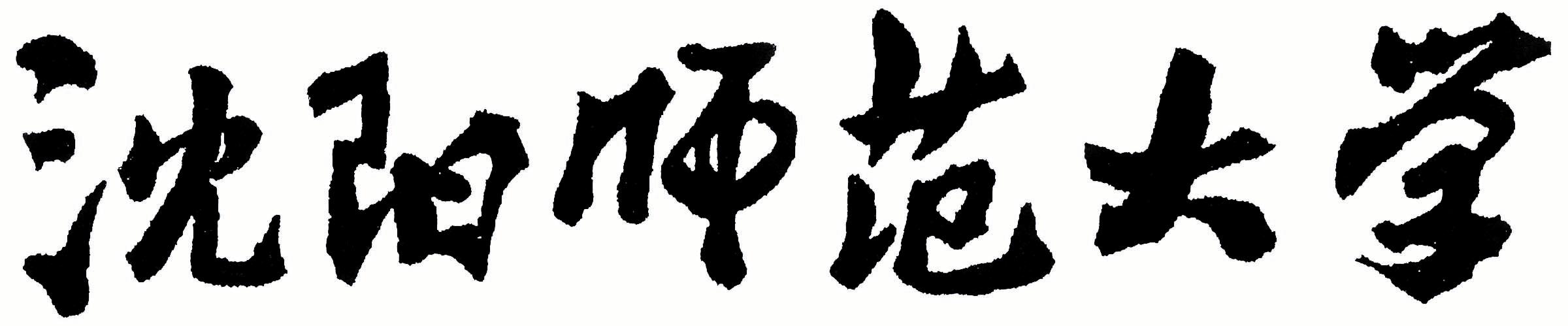 2022年全国硕士研究生招生考试大纲科目代码：840科目名称：现代汉语适用专业：语言学及应用语言学、汉语言文字学制订单位：沈阳师范大学修订日期：2021年9月《现代汉语》考试大纲一、考试目标及要求1.让学生系统地学习并掌握现代汉民族共同语的基本理论与基础知识。2.提高学生运用现代汉语的实际能力。二、考试内容第一章  绪论第一节  现代汉语概述                   一、什么是现代汉语  二、现代汉民族共同语（一）民族共同语的形成（二）现代汉民族共同语  三、现代汉语方言概况  四、现代汉语的特点（一）语音方面（二）词汇方面（三）语法方面五、现代汉语的地位第二节  新时期语言文字工作的方针和任务                     一、新时期语言文字工作的方针和任务  二、促进现代汉语规范化  三、大力推广普通话第三节  现代汉语课的性质、内容和任务                      第二章  语音    第一节  语音概况                                一、语音的性质（一）物理属性（二）生理属性（三）社会属性  二、语音单位（一）音素（二）音节（三）音位三、记音符号（一）汉语拼音方案（二）国际音标第二节  声母                                一、声母的发音（一）按发音部位分类（二）按发音方法分类二、声母辨正（一）分辨zh、ch、sh和z、c、s（二）分辨n、l（三）读准普通话零声母音节第三节  韵母                                   一、韵母的分类（一）按结构分（二）按开头元音发音口形分二、韵母辨正（一）分辨i和ü（二）读准o和e（三）避免介音i、u的丢失第四节  声调                                   一、调值和调类（一）调值（二）调类  二、普通话声调  三、古今调类比较  四、变调  五、声调辨正第五节  音节                                  一、音节的结构与音节拼合  二、拼音  三、音节的拼写规则（一）Y、W的使用（二）隔音符号的用法（三）省写第六节  音变                                一、变调  二、轻声  三、儿化  四、语气词“啊”音变第七节  音位                                一、音位简说（一）音位及其归纳方法（二）音位变体（三）归纳音位的重要标准  二、普通话音位（一）元音音位（二）辅音音位（三）声调音位第八节  朗读和语调                          一、朗读（一）深入地理解作品（二）掌握朗读的基本技巧  二、语调      （一）停顿      （二）语法重音与逻辑重音      （三）升调、降调、曲调、平调    第九节  语音规范化                          一、确立正音标准  二、推广标准音第三章  文字第一节  汉字概况                            一、文字  二、汉字的特点和作用  三、汉字是表意体系的文字第二节  汉字的形体                          一、汉字形体的演变  二、现行汉字的形体第三节  汉字的构造                          一、构造单位  二、笔顺  三、造字法第四节  汉字的整理和标准化                   一、汉字改革问题  二、汉字的整理  三、汉字的标准化第五节  正确使用汉字                        一、掌握规范汉字  二、纠正错别字第四章  词汇第一节  词汇和词汇单位                         一、词汇是什么  二、词汇单位（一）语素（二）词的构成方式（三）固定短语第二节  词义的性质和构成                       一、词义的性质（一）词义的概括性（二）词义的模糊性（三）词义的民族性 二、词义的构成（一）理性义（二）色彩义第三节  词义的分解                            一、义项  二、义素  三、单义词、多义词和同音词第四节  词义的聚合——语义场                 一、语义场  二、同义义场和同义词  三、反义义场和反义词第五节  语境和词义                            一、两种语境（一）上下语境（二）情景语境 二、语境与词义第六节  现代汉语词汇的构成                   一、基本词汇  二、一般词汇（一）古语词 （二）方言词 （三）外来词   （四）行业语 （五）隐语第七节  熟语                               一、成语  二、惯用语  三、歇后语第八节  词汇的发展变化和词汇的规范化         一、词汇的发展变化  二、词汇的规范化第五章  语法⒈教学目的与要求第一节  语法概说                                                 一、语法和语法体系 二、语法的性质（一）抽象性（二）稳固性（三）民族性三、语法单位四、句子成分第二节  词类（上）                                              一、划分词类的标准  二、实词（一）名词、动词、形容词、区别词、数词、量词、副词、代词、拟声词、叹词。（二）实词的运用第三节  词类（下）                                               一、虚词  二、虚词的运用  三、词的兼类与活用第四节  短语                                                     一、短语的含义      短语是语义上、语法上都能搭配的没有句调的一组词。  二、短语的类型（一）结构类型（二）功能类  三、短语内部结构的分析  四、多义短语第五节  句子成分                                                一、主语、谓语  二、动语、宾语  三、定语  四、状语  五、补语  六、中心语  七、独立语  八、句子成分小结第六节  句型和句类                                               一、句型（一）主谓句（二）非主谓句  二、句类  三、几种动词谓语句（一）“把”字句（二）“被”字句（三）双宾句（四）连谓句（五）兼语句（六）存现句  四、变式句和省略句（一）变式句（二）省略句  五、句子变换（一）句类之间的变换（二）句型之间的变换第七节  句子结构常见的失误                   一、搭配不当  二、残缺和多余  三、语序不当  四、句式杂揉  五、歧义第八节  复句                                  一、单句、复句的区分  二、复句的两大类型（一）联合复句（二）偏正复句  三、多重复句  四、紧缩复句  五、复句运用中常见的失误第九节  句群                               一、句群同复句、段落的区别  二、句群的结构类型  三、多重句群  四、运用句群常见的语病第六章  修辞第一节  修辞概说                            一、修辞的性质  二、修辞和语境  三、修辞同语音、词汇、语法的关系  四、修辞的作用和学习修辞的目的第二节  词语的锤炼                          一、意义的锤炼  二、声音的锤炼第三节  句式的选择                         一、根据不同语境的需要选择句式  二、长句和短句  三、整句和散句  四、主动句和被动句  五、肯定句和否定句  六、口语句和书面语句式第四节  辞格（一）                         一、比喻  二、比拟  三、借代  四、拈连  五、夸张第五节  辞格（二）                        一、双关  二、仿词  三、反语  四、婉曲第六节  辞格（三）                         一、对偶  二、排比  三、层递  四、顶真  五、回环第七节  辞格（四）                         一、对比  二、映衬  三、反复  四、设问  五、反问  六、通感  七、警策第八节  修辞格的综合运用                   一、连用  二、兼用  三、套用第九节  修辞中常出现的问题                 一、韵律配合不协调  二、词语选用不精当  三、句子表意不畅达  四、辞格运用不恰当第十节  语体风格                          一、公文语体  二、科技语体  三、政论语体  四、文艺语体三、试卷结构1.解释概念题。2.简答题。3.论述题。四、主要参考书黄伯荣、廖序东主编《现代汉语》（增订六版），高等教育出版社，2017。